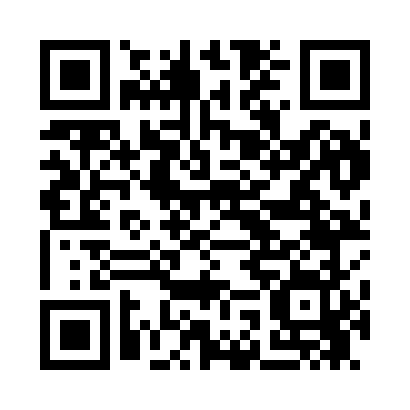 Prayer times for Big Otter, West Virginia, USAMon 1 Jul 2024 - Wed 31 Jul 2024High Latitude Method: Angle Based RulePrayer Calculation Method: Islamic Society of North AmericaAsar Calculation Method: ShafiPrayer times provided by https://www.salahtimes.comDateDayFajrSunriseDhuhrAsrMaghribIsha1Mon4:316:041:285:248:5310:262Tue4:316:041:285:248:5210:253Wed4:326:051:295:248:5210:254Thu4:336:051:295:248:5210:255Fri4:336:061:295:248:5210:246Sat4:346:071:295:248:5210:247Sun4:356:071:295:248:5110:238Mon4:366:081:295:248:5110:239Tue4:376:081:305:248:5110:2210Wed4:386:091:305:258:5010:2111Thu4:396:101:305:258:5010:2112Fri4:396:101:305:258:4910:2013Sat4:406:111:305:258:4910:1914Sun4:416:121:305:258:4810:1815Mon4:426:131:305:258:4810:1816Tue4:436:131:305:258:4710:1717Wed4:456:141:305:258:4710:1618Thu4:466:151:315:248:4610:1519Fri4:476:161:315:248:4510:1420Sat4:486:161:315:248:4510:1321Sun4:496:171:315:248:4410:1222Mon4:506:181:315:248:4310:1123Tue4:516:191:315:248:4210:1024Wed4:526:201:315:248:4210:0925Thu4:536:201:315:248:4110:0726Fri4:556:211:315:238:4010:0627Sat4:566:221:315:238:3910:0528Sun4:576:231:315:238:3810:0429Mon4:586:241:315:238:3710:0330Tue4:596:251:315:228:3610:0131Wed5:016:261:315:228:3510:00